 АДМИНИСТРАЦИЯ 
ЛЕНИНСКОГО МУНИЦИПАЛЬНОГО РАЙОНА
ВОЛГОГРАДСКОЙ ОБЛАСТИ______________________________________________________________________________РАСПОРЯЖЕНИЕОт 22.03.2019         № 37-р § 1Об утверждении плана мероприятий («дорожной карты»)  по содействию развитию конкуренции и по развитию конкурентной среды на территории Ленинского муниципального районаВ соответствии с подпунктом «б» пункта 2 Перечня поручений Президента Российской Федерации от 15.05.2018 № Пр-817-ГС, распоряжением Правительства Российской Федерации от 05.09.2015 № 1738-р, подпунктом 2.2.2.4 Соглашения между комитетом экономики Волгоградской области и администрацией Ленинского  муниципального района Волгоградской области по внедрению на территории Ленинского муниципального района Волгоградской области в 2015-2016 г.г. стандарта развития конкуренции в субъектах Российской Федерации от 18.08.2015 № 20:1. Утвердить план мероприятий («дорожную карту») по содействию развитию конкуренции и по развитию конкурентной среды на территории Ленинского муниципального района». 2. Оказать содействие органам исполнительной власти Волгоградской области по достижению до 01.01.2022 значений ключевых показателей  развития конкуренции в Волгоградской области, утвержденных постановлением  Губернатора Волгоградской области  от 19.11.2018 № 779 «Об утверждении ключевых показателей развития конкуренции  в Волгоградской области».3. Признать утратившими силу следующие распоряжения администрации Ленинского муниципального района:- от 26.10.2016 № 131-р § 3 «Об утверждении плана мероприятий («дорожной карты») по содействию развития конкуренции и по развитию конкурентной среды на территории Ленинского муниципального района»;- от 14.11.2016 № 142-р § 1 «О внесении изменений  в распоряжение администрации Ленинского муниципального района от 26.10.2016 № 131-р § 3 «Об утверждении плана мероприятий («дорожной карты») по содействию развития конкуренции и по развитию конкурентной среды на территории Ленинского муниципального района».4. Контроль исполнения распоряжения возложить на отдел экономики.Глава администрацииЛенинского муниципального района				   Н.Н. ВарваровскийУТВЕРЖДЕНраспоряжением  администрации Ленинского муниципального районаот 22.03.2019 № 37-р § 1План мероприятий («дорожной карты») по содействию развитию конкуренции и по развитию конкурентной среды на территории Ленинского муниципального района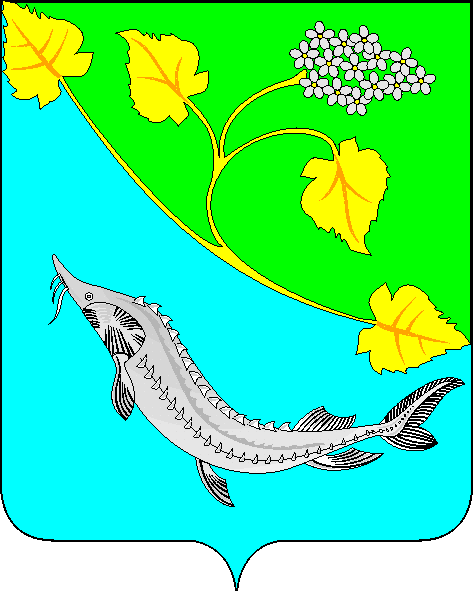 № п/пНаименование направления, мероприятияСрок реализацииОтветственный исполнитель, соисполнительЦелевой показатель эффективности реализации мероприятияЗначение целевого показателяОжидаемый результат1234567Системные мероприятия по развитию конкурентной среды на территории Ленинского муниципального районаСистемные мероприятия по развитию конкурентной среды на территории Ленинского муниципального районаСистемные мероприятия по развитию конкурентной среды на территории Ленинского муниципального районаСистемные мероприятия по развитию конкурентной среды на территории Ленинского муниципального районаСистемные мероприятия по развитию конкурентной среды на территории Ленинского муниципального районаСистемные мероприятия по развитию конкурентной среды на территории Ленинского муниципального районаСистемные мероприятия по развитию конкурентной среды на территории Ленинского муниципального района1Привлечение органов местного самоуправления к внедрению стандарта  развития конкуренции  на территории Волгоградской областиПривлечение органов местного самоуправления к внедрению стандарта  развития конкуренции  на территории Волгоградской областиПривлечение органов местного самоуправления к внедрению стандарта  развития конкуренции  на территории Волгоградской областиПривлечение органов местного самоуправления к внедрению стандарта  развития конкуренции  на территории Волгоградской областиПривлечение органов местного самоуправления к внедрению стандарта  развития конкуренции  на территории Волгоградской областиПривлечение органов местного самоуправления к внедрению стандарта  развития конкуренции  на территории Волгоградской области1.1Принятие участия в обучающих мероприятиях для ОМС муниципальных районов и городских округов Волгоградской области по вопросам содействия развитию конкуренцииЕжегодно (не реже 2 раз)Комитет экономики Волгоградской области, ОМС муниципальных районов и городских округов Волгоградской области (по согласованию)--Совершенствование методического сопровождения деятельности ОМС муниципальных районов и городских округов Волгоградской области по вопросам содействия развитию конкуренции2Рассмотрение вопросов развития конкурентной среды на  территории Ленинского муниципального районаРассмотрение вопросов развития конкурентной среды на  территории Ленинского муниципального районаРассмотрение вопросов развития конкурентной среды на  территории Ленинского муниципального районаРассмотрение вопросов развития конкурентной среды на  территории Ленинского муниципального районаРассмотрение вопросов развития конкурентной среды на  территории Ленинского муниципального районаРассмотрение вопросов развития конкурентной среды на  территории Ленинского муниципального района2.1Рассмотрение вопросов развития конкуренции координационным советом по развитию малого и среднего предпринимательства и развитию конкуренции в Волгоградской области (далее именуется - Коллегиальный орган) и общественными советами при органах исполнительной власти Волгоградской областиНе реже двух раз в годОтдел экономики администрации Ленинского муниципального районаЗа 2018 год было проведено3 заседания координационного советаРешение вопросов связанных с внедрением стандарта развития конкуренции на территории Ленинского муниципального района 3Устранение избыточного государственного и муниципального регулирования и снижение административных барьеровУстранение избыточного государственного и муниципального регулирования и снижение административных барьеровУстранение избыточного государственного и муниципального регулирования и снижение административных барьеровУстранение избыточного государственного и муниципального регулирования и снижение административных барьеровУстранение избыточного государственного и муниципального регулирования и снижение административных барьеровУстранение избыточного государственного и муниципального регулирования и снижение административных барьеров3.1Обеспечение проведения оценки регулирующего воздействия проектов нормативных правовых актов Ленинского муниципального района  в соответствии с постановлением администрации Ленинского муниципального района от 15.07.2015 № 305 «Об утверждении порядков проведения оценки регулирующего воздействия проектов муниципальных нормативных правовых актов и проведение экспертизы муниципальных нормативных правовых актов, затрагивающих вопросы осуществления предпринимательской и инвестиционной деятельности»2019- 2021 годОтдел экономики, юридический отдел администрация Ленинского муниципального района --Повышение качества проведения процедуры оценки регулирующего воздействия проектов нормативных правовых актов администрации Ленинского муниципального района и снижение административных барьеров 3.2Совершенствование нормативных правовых актов Волгоградской области, регулирующих порядок проведения оценки регулирующего воздействия проектов нормативных правовых актов Волгоградской области2019-2021 годыОтдел экономики, юридический отдел администрация Ленинского муниципального района--Внесение изменений в нормативные правовые акты Волгоградской области, регулирующие порядок проведения оценки регулирующего воздействия проектов нормативных правовых актов Ленинского муниципального района 3.3Повышение качества и доступности государственных и муниципальных услуг для юридических лиц и индивидуальных предпринимателей, осуществляющих деятельность на территории Ленинского муниципального района 2019-2021 годыОтдел экономики, юридический отдел администрация Ленинского муниципального района--Полноценная работа территориально обособленного подразделения государственного казенного учреждения Ленинского муниципального района  "Многофункциональный центр предоставления государственных и муниципальных услуг4Повышение уровня информированности субъектов предпринимательской деятельности и потребителей товаров и услуг о состоянии конкурентной среды и деятельности по содействию развитию конкуренции в Волгоградской областиПовышение уровня информированности субъектов предпринимательской деятельности и потребителей товаров и услуг о состоянии конкурентной среды и деятельности по содействию развитию конкуренции в Волгоградской областиПовышение уровня информированности субъектов предпринимательской деятельности и потребителей товаров и услуг о состоянии конкурентной среды и деятельности по содействию развитию конкуренции в Волгоградской областиПовышение уровня информированности субъектов предпринимательской деятельности и потребителей товаров и услуг о состоянии конкурентной среды и деятельности по содействию развитию конкуренции в Волгоградской областиПовышение уровня информированности субъектов предпринимательской деятельности и потребителей товаров и услуг о состоянии конкурентной среды и деятельности по содействию развитию конкуренции в Волгоградской областиПовышение уровня информированности субъектов предпринимательской деятельности и потребителей товаров и услуг о состоянии конкурентной среды и деятельности по содействию развитию конкуренции в Волгоградской области4.1Размещение информации о ходе внедрения стандарта развития конкуренции на территории Ленинского муниципального района  на официальном сайте Ленинского муниципального района  в разделе «Стандарт развитие конкуренции" Регулярно, по мере обновления информацииОтдел экономики администрации Ленинского муниципального районаЗа 2018 год на официальном сайте Ленинского муниципального района было размещено  3 материала о внедрении стандарта конкуренцииОбеспечение информационной открытости деятельности по внедрению на территории Ленинского муниципального района  стандарта развития конкуренции4.2Размещение в средствах массовой информации сведений о состоянии сферы малого и среднего предпринимательства и государственной поддержке малого и среднего предпринимательстваПостоянноОтдел экономики администрации Ленинского муниципального районаЗа 2018 год на официальном сайте Ленинского муниципального района и в районной  газете «Знамя» размещено20 извещений размещено на официальном сайте Ленинского муниципального района и 4 публикации  в районной газете «Знамя» для субъектов малого и среднего предпринимательства Обеспечение информационной открытости о состоянии малого и среднего предпринимательства и государственной поддержке малого и среднего предпринимательства5Мероприятия по содействию развитию конкуренции на  приоритетных и социально значимых рынкахМероприятия по содействию развитию конкуренции на  приоритетных и социально значимых рынкахМероприятия по содействию развитию конкуренции на  приоритетных и социально значимых рынкахМероприятия по содействию развитию конкуренции на  приоритетных и социально значимых рынкахМероприятия по содействию развитию конкуренции на  приоритетных и социально значимых рынкахМероприятия по содействию развитию конкуренции на  приоритетных и социально значимых рынкахРозничная торговляРозничная торговляРозничная торговляРозничная торговляРозничная торговляРозничная торговля5.1Обеспечение возможности осуществления розничной торговли на розничных ярмарках 2019-2021 годыОтдел экономики администрации Ленинского муниципального районаНа территории Ленинского муниципального района размещено3 универсальные ярмаркиОбеспечение возможности осуществления розничной торговли на розничных рынках и ярмарках (в том числе посредством создания логистической инфраструктуры для организации торговли)5.2Обеспечение возможности населения покупать продукцию в магазинах шаговой доступности (магазинах у дома)2019-2021 годыотдел экономики администрации Ленинского муниципального районаНа территории Ленинского муниципального района размещено139 стационарных торговых объектаПовышение территориальной доступности предприятий потребительского рынка, в том числе развитие небольших торговых предприятий в зонах жилой застройки5.3Проведение мониторинга показателей деятельности  малого и среднего предпринимательстваЕжегодноОтдел экономики администрации Ленинского муниципального районаВ 2018 году при проведении мониторинга было  задействовано48 человекРазработка дополнительных мероприятий по содействию развития конкурентной среды на территории Ленинского муниципального района 6Рынок сельскохозяйственного производстваРынок сельскохозяйственного производстваРынок сельскохозяйственного производстваРынок сельскохозяйственного производстваРынок сельскохозяйственного производстваРынок сельскохозяйственного производства6.1Информирование сельхозпроизводителей с целью участия в областных ярмарках и выставках с представлением производимой продукции2019 - 2021 годыКомитет сельского хозяйства Волгоградской области--Повышение товарности сельскохозяйственной продукции за счет создания условий для ее сезонного хранения и переработки